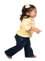 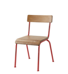 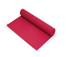 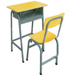 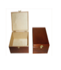 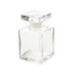 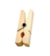 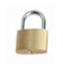 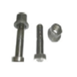 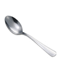 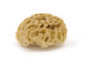 Plier du tissuPlier du papier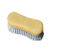 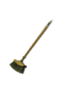 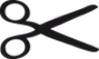 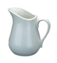 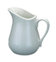 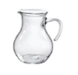 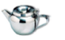 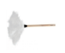 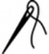 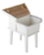 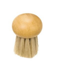 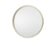 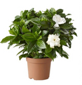 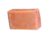 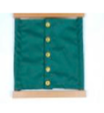 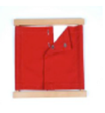 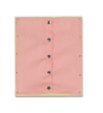 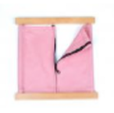 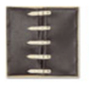 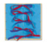 